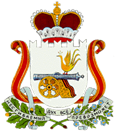 СОВЕТ ДЕПУТАТОВ ПИОНЕРСКОГО СЕЛЬСКОГО ПОСЕЛЕНИЯСМОЛЕНСКОГО РАЙОНА СМОЛЕНСКОЙ ОБЛАСТИРЕШЕНИЕ от 29.11. 2017  года                 № 26О назначении публичных слушаний,установлении порядка учётапредложений по  решениюСовета депутатов Пионерского сельского поселения Смоленскогорайона Смоленской области«О проекте внесения изменений в Устав Пионерского  сельского поселенияСмоленского района Смоленскойобласти» и участии граждан в его обсуждении        Руководствуясь пунктом 4 статьи 44 Федерального закона от  06.10.2003 года №131 –ФЗ «Об общих принципах организации местного самоуправления в Российской Федерации», Совет депутатов Пионерского сельского поселения Смоленского района Смоленской областиРЕШИЛ:  Установить следующий порядок учёта предложений по  решению  Совета депутатов Пионерского сельского поселения Смоленского района Смоленской области «О проекте внесения изменений  в Устав Пионерского  сельского поселения Смоленского района Смоленской области» (далее проект) и  участия граждан в его обсуждении:1.Ознакомление с проектом  через средства массовой информации (газету «Пионерская» и  официальный сайт Администрации Пионерского сельского поселения: http://pioner.smol-rau.ru.2.Приём предложений от  граждан осуществляется  в письменной форме до  15 декабря 2017года по адресу: Смоленская область Смоленский район д.Санники,  ул. Центральная д.23 А.3.Анализ поступивших предложений  от граждан.4.Публичные слушания по  решению  Совета депутатов Пионерского сельского поселения Смоленского района Смоленской области «О проекте внесений изменений в Устав Пионерского сельского поселения Смоленского района Смоленской области» состоятся   15 декабря 2017 года в 12 час.00 мин по адресу: Смоленская область Смоленский район д.Санники ул.Центральная д.23 А.5.Утверждение  решения Совета депутатов Пионерского сельского поселения Смоленского района Смоленской области «О внесении изменений в Устав Пионерского сельского поселения Смоленского района Смоленской области» на заседании Совета депутатов Пионерского сельского  поселения  Смоленского района Смоленской области.6.Опубликование решения Совета депутатов Пионерского сельского поселения Смоленского района Смоленской области «О внесении изменений в Устав Пионерского сельского поселения Смоленского района Смоленской области»  в средствах массовой информации газета «Пионерская» и размещение на официальном сайте Администрации Пионерского сельского поселения: http://pioner.smol-rau.ru.Глава муниципального образованияПионерского сельского поселенияСмоленского района Смоленской области:                   Е.А.Рыбакова 